Name of Journal: World Journal of Clinical Infectious DiseasesManuscript NO: 36284Manuscript Type: Case ReportGastric mucormycosis: A case reportKgomo MK et al. Gastric mucormycosis in immune-compromised patientMpho Klaas Kgomo, Ali Ahmed Elnagar, Kgataki Mashoshoe, P Thomas, WG Van Hougenhouck-TullekenMpho Klaas Kgomo, Ali Ahmed Elnagar, Kgataki Mashoshoe, P Thomas, WG Van Hougenhouck-Tulleken, Department of Gastroenterology, University of Pretoria, Pretoria 0001, Gauteng Province, South AfricaORCID number: Mpho Klaas Kgomo (0000-0001-9068-5477); Ali Ahmed Elnagar (0000-0003-4681-933X); Kgataki Mashoshoe (0000-0001-6221-968X); WG Van Hougenhouck-Tulleken (0000-0003-4625-0139).Author contributions: Kgomo MK was involved in the write-up and submission of the case report, patient care and interpretation of the literature; Elnagar AA, Mashoeshoe K, Thomas P and Van Hougenhouck-Tulleken WG was involved in the collection of data, patient care and interpretation of test results.Informed consent statement: The patient involved in this study gave her written informed consent authorizing use and disclosure of her protected health information.Conflict-of-interest statement: Dr. Kgomo has nothing to disclose.Open-Access: This article is an open-access article which was selected by an in-house editor and fully peer-reviewed by external reviewers. It is distributed in accordance with the Creative Commons Attribution Non Commercial (CC BY-NC 4.0) license, which permits others to distribute, remix, adapt, build upon this work non-commercially, and license their derivative works on different terms, provided the original work is properly cited and the use is non-commercial. See: http://creativecommons.org/licenses/by-nc/4.0/Manuscript source: Unsolicited manuscriptCorrespondence to: Mpho Klaas Kgomo, Professor, Department of Gastroenterology, University of Pretoria, Bophelo Street, Gezina, Pretoria 0001, Gauteng Province, South Africa. mpho.kgomo@up.ac.zaTelephone: +27-12-3542246Fax: +27-12-3220696Received: September 14, 2017   Peer-review started: September 16, 2017   First decision: October 23, 2017Revised: November 9, 2017 Accepted: November 27, 2017 Article in press:    Published online: AbstractMucormycosis is a rare fungal infection which is largely diagnosed in immune-compromised patients. The infection can cause pulmonary, rhinocerebral, skin and soft tissue, central nervous system and gastrointestinal system. The gastrointestinal involvement is the rarest presentation, especially the stomach. We present a 38 years old HIV positive female seen in Steve Biko Academic Hospital with 2 wk history of cough, shortness of breath and lethargy. She was clinically found to be pale, pyrexial, dyspnoea and had severe oral thrush. Blood tests revealed hemoglobin of 6 g/dL CD4 count of 63 cells/uL. Chest X-ray showed multi-lobe pneumonia and gastroscopy confirmed esophageal candidiasis and nodular gastritis. She continued to deteriorate despite antibiotics, antifungal and antituberculous treatment. She developed upper gastrointestinal bleed on day 34, and gastroscopy showed a plaque like lesion in the stomach, histology of which confirmed mucormycosis. She improved on Amphotericin B but subsequently deteriorated and demised a few days later. These cases illustrate the occurrence of a rare fungal infection of the stomach and the poor mortality when diagnosis is delayed. Mucormycosis can co-exist with candidiasis and clinicians should have a high index of suspicion especially in patients not responding to appropriate treatment. Key words:  Gastric; Mucormycosis; Human deficiency virus; Candidiasis; Amphotericin B; Diflucan; Pneumonia; Tuberculosis; Gastrointestinal bleed© The Author(s) 2017. Published by Baishideng Publishing Group Inc. All rights reserved.Core tip: Gastric mucormycosis is very rare; co-infection with candida albicans is even more rare. Candidiasis masked the presence of mucormycosis in this patient and was suspected because of poor response to diflucan. Treatment with amphotericin B was delayed but once instituted, the response was good. Awareness of this co-existence of mucormycosis and candida infection in immune-compromised patient should be improved.Kgomo MK, Elnagar AA, Mashoshoe K, Thomas P, Van Hougenhouck-Tulleken WG. Gastric mucormycosis: A case report. World J Clin Infect Dis 2017; In pressINTRODUCTIONMucormycosis is a rare infection which is largely diagnosed in immune-compromised patients[1], the infection can cause pulmonary, rhinocerebral, skin and soft tissue, central nervous system, gastrointestinal and disseminated disease, with gastrointestinal involvement being the rarest presentation[1]. All portions of the gastrointestinal system can be affected by infection with mucormycosis[1]. In patients found to have gastrointestinal invasive mucormycosis, “the common site of infection is the stomach, ileum and colon”[1,2]. Several predisposing conditions for gastric mucormycosis have been identified, they include malnutrition, persistent ingestion of non-nutritional substances (pica), gastric ulcers, severe systemic illness, age extremes and systemic immunosuppression[3]. The infection is seen in association with underlying conditions, such as diabetes mellitus especially associated with ketoacidosis, hematological malignancy, stem cell or solid organ transplants, severe burns or trauma, treatment with deferoxamine or iron overload states, steroids treatment, immunodeficiency states [e.g., acquired immune deficiency syndrome (AIDS)], injection drug use and malnutrition[3]. Outcome and mortality of zygomycosis varies with the underlying condition and site of infection, it is however very high in general[4]. Invasive mucormycosis is reported to be very rare in immune-compromised patients with primary gastrointestinal disease being the least common[5]. It has previously been diagnosed by imprint cytology[6]. Delaying amphotericin B therapy is associated with poor outcome[7]. CASE REPORTWe present a 38 years old female seen in our hospital with a 2 wk history of productive cough dyspnoea and lethargy. She had no background history of any medical conditions and according to her, she has been well prior to the presentation. On clinical examination she had oral thrush, more than 1cm cervical and axillary lymphadenopathy, and pallor with an ejection systolic murmur. Her blood pressure was 92/57, temperature 38.7, pulse of 136, saturation at room air of 89%, with respiratory rate of 30 bpm with a normal chest on auscultation.On admission her hemoglobin was 6.0 g/dL with low MCV and MCHC. Her ferritin was 2988 μg/L with a low transferrin saturation of 5%. Her HIV test came back positive, with absolute CD4 count of 63 cells/μL and HIV viral load 405139 copies/mL. She was assessed as having multi-lobar pneumonia, HIV complicated by septic shock and anemia. Gastroscopy done as part of investigation for anemia confirmed esophageal candidiasis and chronic active follicular gastritis. She was started on fluconazole and tuberculosis treatment with rifafour after proven disseminated tuberculosis in sputum and bone marrow aspirate. Despite anti-tuberculosis treatment, anti-fungal cover and broad spectrum antibiotic, patient continued to deteriorate, with worsening sepsis complicated by acute kidney injury requiring hemodialysis. Thirty four days after the initial gastroscopy she developed upper gastrointestinal bleeding, evidenced by coffee ground vomiting and melena stools. Repeat gastroscopy showed a plaque-like mass lesion involving the entire stomach, as shown in Figure 1 below. Biopsy of the mass was performed and sent for histology. Histology of the mass showed masses of fungal organisms admixed with inflammatory debris, the fungal organisms were broad hyphae without septae or acute angle branching. The morphological appearance was in keeping with that of mucormycosis as shown in Figure 2 belowShe was started on amphotericin B after which she improved, inotropic and hemodialysis support was stopped. She however developed a new septic episode while on amphotericin B, complicated by refractory septic shock and demised a few days later.DISCUSSIONMucormycosis is a rare infection which is largely diagnosed in immune-compromised patients[1]. With HIV pandemic in various parts of the world, it is important that health care workers are aware of this infection so that therapy can be instituted early to help reduce the high mortality associated with delay in instituting therapy. The mortality depends on the underlying condition and site of infection. Our patient had many other complications which contributed to her demise.ARTICLE HIGHLIGHTSCase characteristicsWe present a 38 years old female seen in our hospital with a 2 wk history of productive cough dyspnoea and lethargy.Clinical diagnosisOn clinical examination she had oral thrush, more than 1 cm cervical and axillary lymphadenopathy, pallor with an ejection systolic murmur, hypotension, tachycardia and respiratory failure.Differential diagnosisDifferential diagnosis of HIV infection with candidiasis, TB pneumonia and gastrointestinal bleed was made.Laboratory diagnosisShe was found to have severe anemia, acquired immune deficiency syndrome with pneumonia, esophageal candidiasis and gastric mucormycosis and gastric bleed.Imaging diagnosisCXR showed multi-lobar pneumonia and gastroscopy showed gastric plaques as shown in Figure 1.Pathological diagnosisGastric biopsy showed fungal hyphae consistent with mucormycosis as shown in Figure 2. TreatmentShe was started on anti-tuberculosis treatment, fluconazole broad spectrum antibiotics followed a few days later by amphotericin B.Related reportsShe failed to respond to fluconazole and only responded to amphotericin B.Term explanation Mucormycosis is an invasive fungal infection seen only in patients with reduced immune system.Experiences and lessonsMucormycosis infect the stomach and can co-exist with candida.   REFERENCES1 Shiva Prasad BN, Shenoy A, Nataraj KS. Primary gastrointestinal mucormycosis in an immunocompetent person. J Postgrad Med 2008; 54: 211-213 [PMID: 18626171 DOI: 10.4103/0022-3859.41805]2 Spellberg B. Gastrointestinal mucormycosis: an evolving disease. Gastroenterol Hepatol (N Y) 2012; 8: 140-142 [PMID: 22485085]3 Kontoyiannis DP, Lewis RE. Invasive zygomycosis: update on pathogenesis, clinical manifestations, and management. Infect Dis Clin North Am 2006; 20: 581-607, vi [PMID: 16984870 DOI: 10.1016/j.idc.2006.06.003]4 Roden MM, Zaoutis TE, Buchanan WL, Knudsen TA, Sarkisova TA, Schaufele RL, Sein M, Sein T, Chiou CC, Chu JH, Kontoyiannis DP, Walsh TJ. Epidemiology and outcome of zygomycosis: a review of 929 reported cases. Clin Infect Dis 2005; 41: 634-653 [PMID: 16080086 DOI: 10.1086/432579]5 Dioverti MV, Cawcutt KA, Abidi M, Sohail MR, Walker RC, Osmon DR. Gastrointestinal mucormycosis in immunocompromised hosts. Mycoses 2015; 58: 714-718 [PMID: 26456920 DOI: 10.1111/myc.12419]6 Tathe SP, Dani AA, Chawhan SM, Meshram SA, Randale AA, Raut WK. Gastric mucormycosis: Diagnosis by imprint cytology. Diagn Cytopathol 2016; 44: 820-822 [PMID: 27321416 DOI: 10.1002/dc.23518]7 Chamilos G, Lewis RE, Kontoyiannis DP. Delaying amphotericin B-based frontline therapy significantly increases mortality among patients with hematologic malignancy who have zygomycosis. Clin Infect Dis 2008; 47: 503-509 [PMID: 18611163 DOI: 10.1086/590004]P-Reviewer: Krishnan T, McQuillan GM S-Editor: Ji FF L-Editor: E-Editor: Specialty type: Infectious diseasesCountry of origin: South AfricaPeer-review report classificationGrade A (Excellent): AGrade B (Very good): BGrade C (Good): 0Grade D (Fair): 0Grade E (Poor): 0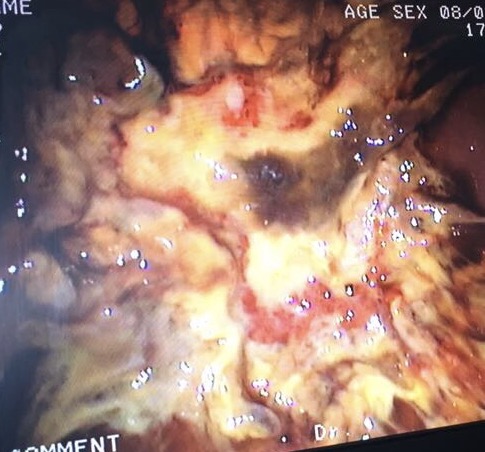 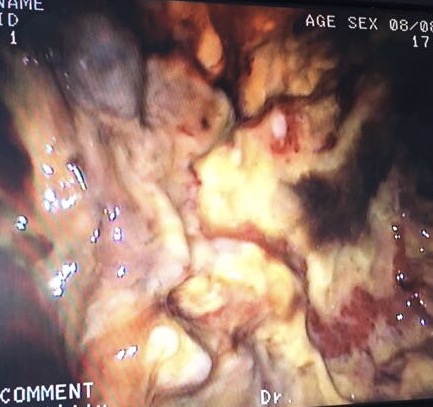 Figure 1 Gastroscopy image showing mocormycosis indicated by arrows.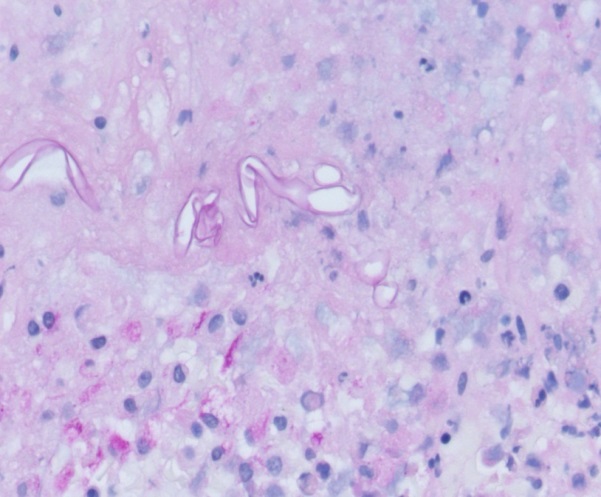 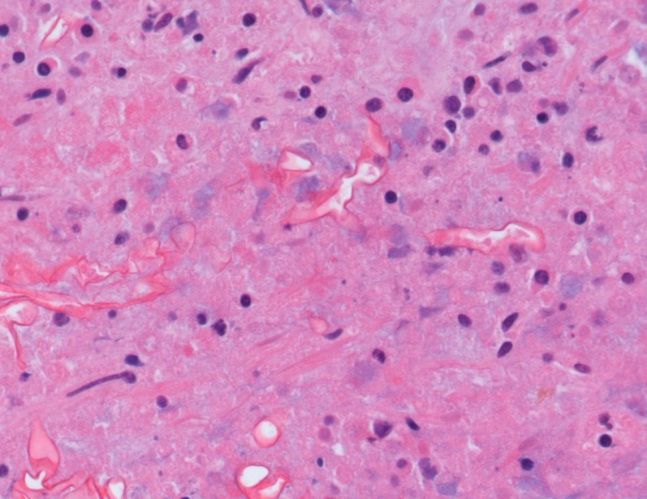 Figure 2 Histology of gastric mucormycosis shown by arrows.